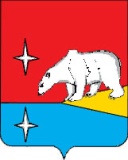 АДМИНИСТРАЦИЯГОРОДСКОГО ОКРУГА ЭГВЕКИНОТП О С Т А Н О В Л Е Н И Е Об утверждении Порядка определения платы за оказанные услуги (выполненные работы) при осуществлении муниципальными казенными учреждениями городского округа Эгвекинот приносящей доходы деятельностиВ соответствии с пунктом 3.1 статьи 161 Бюджетного кодекса Российской Федерации, статьей 17 Федерального закона от 6 октября 2003 г. № 131-ФЗ «Об общих принципах организации местного самоуправления в Российской Федерации», Администрация городского округа Эгвекинот ПОСТАНОВЛЯЕТ:1. Утвердить прилагаемый Порядок определения платы за оказанные услуги (выполненные работы) при осуществлении муниципальными казенными учреждениями городского округа Эгвекинот приносящей доходы деятельности.2. Руководителям муниципальных казенных учреждений городского округа Эгвекинот в своей деятельности руководствоваться настоящим Порядком.3. Настоящее постановление обнародовать в местах, определенных Уставом городского округа Эгвекинот, и разместить на официальном сайте Администрации городского округа Эгвекинот в информационно-телекоммуникационной сети «Интернет».4. Настоящее постановление вступает в силу со дня обнародования.5. Контроль над исполнением настоящего постановления возложить на Управление финансов, экономики и имущественных отношений городского округа Эгвекинот                     (Шпак А.В.).Порядокопределения платы за оказанные услуги (выполненные работы) при осуществлении муниципальными казенными учреждениями городского округа Эгвекинот приносящей доходы деятельности1. Порядок определения платы за оказанные услуги и (или) выполненные работы при осуществлении муниципальными казенными учреждениями городского округа Эгвекинот приносящей доходы деятельности (далее - Порядок) разработан в соответствии с Бюджетным кодексом Российской Федерации в целях установления единого механизма формирования платы за оказанные услуги и (или) выполненные работы при осуществлении муниципальными казенными учреждениями городского округа Эгвекинот приносящей доходы деятельности.2. Порядок распространяется на муниципальные казенные учреждения, в отношении которых Администрация городского округа Эгвекинот осуществляет функции и полномочия учредителя (далее - Учреждение).3. Учреждение в соответствии с учредительными документами осуществляет оказание платных услуг (работ), относящихся к его основным видам деятельности, для граждан и юридических лиц на одинаковых условиях при оказании одних и тех же услуг.4. Учреждение формирует и утверждает перечень платных услуг (работ) по согласованию с Администрацией городского округа Эгвекинот. Перечни должны соответствовать видам деятельности, предусмотренным в уставе Учреждения, а в случае обязательного лицензирования конкретного вида деятельности услуги (работы) предоставляются на основании соответствующей лицензии.С целью организации предоставления платных услуг (работ) Учреждения должны:- создать условия для оказания платных услуг (работ) в Учреждении и осуществлять деятельность с учетом требований действующих нормативных правовых актов по данному вопросу;- размещать в местах, доступных для посещения потребителей платных услуг (работ), порядок предоставления платных услуг (работ), перечни видов платных услуг (работ), размер платы за услуги (работы), лицензии на право оказания услуг по данному виду деятельности (в случае обязательного лицензирования), образцы договоров на оказание услуг (работ).5. Учреждения самостоятельно определяют возможность и объем оказания (выполнения) платных услуг (работ), исходя из наличия материальных и трудовых ресурсов, спроса на платные услуги (работы). Доходы от оказания платных услуг (выполнения работ) перечисляются в бюджет городского округа Эгвекинот и могут направляться на улучшение материально-технической базы Учреждений, поощрение работников, оказывающих платные услуги (выполняющих работы).6. Размер платы за услуги (работы) (далее - размер платы) определяется Учреждениями на основании:- установленных нормативными правовыми актами Российской Федерации цен (тарифов) на аналогичные платные услуги (работы) по основным (уставным) видам деятельности Учреждений (при наличии);- анализа фактических затрат Учреждениями на оказание (выполнение) платных услуг (работ) по основным (уставным) видам деятельности в предшествующие периоды;- прогнозной информации о динамике изменения уровня цен (тарифов) в составе затрат на оказание (выполнение) Учреждениями платных услуг (работ) по основным (уставным) видам деятельности, включая регулируемые государством цены (тарифы) на товары, работы, услуги субъектов естественных монополий;- анализа существующего и прогнозируемого объема рыночных предложений на аналогичные платные услуги (работы) и уровня цен (тарифов) на них;- анализа существующего и прогнозируемого объема спроса на аналогичные платные услуги (работы).7. Учреждение утверждает размер платы по согласованию с Администрацией городского округа Эгвекинот. 8. В целях согласования размера платы за услуги (работы), Учреждение направляет в Администрацию городского округа Эгвекинот:- заявление руководителя Учреждения о необходимости установления или изменения размера платы за услуги (работы);- пояснительную записку, обосновывающую необходимость установления (изменения) размера платы за услуги (работы), причины ее изменения;- экономически обоснованные расчеты тарифов по видам услуг (работ) или иные документы, подтверждающие обоснованность предлагаемого к установлению  (изменению) размера платы, с приложением экономического обоснования исходных данных (с указанием применяемых норм и нормативов расчета);- лицензию на соответствующий вид деятельности (в случаях, установленных законодательством Российской Федерации);- проект локального акта Учреждения об утверждении размера платы.9. Администрация городского округа Эгвекинот рассматривает перечень платных услуг (работ), указанный в проекте локального акта Учреждения об утверждении размера платы, в течение 15 рабочих дней со дня поступления.В случае, если платные услуги (работы), указанные в перечне, не соответствуют целям и видам деятельности Учреждения, Администрация городского округа Эгвекинот уведомляет об этом Учреждение. 	При поступлении в Учреждение уведомлений, указанных в пункте 9 настоящего Порядка, Учреждение дорабатывает проект локального акта об утверждении размера платы и повторно направляет его в Администрацию городского округа Эгвекинот.10. Изменение действующих цен на платные услуги (работы) в Учреждении производится не чаще одного раза в год.11. Основанием для рассмотрения вопроса об изменении цен на платные услуги (работы) Учреждения может являться наличие хотя бы одного из факторов:рост (снижение) цен на производство услуг, вызванный внешними факторами;изменение цен на материальные ресурсы;изменение размера оплаты труда работников Учреждения в соответствии с нормативными правовыми актами городского округа Эгвекинот.12. Результатом согласования размера платы за оказанные услуги и (или) выполненные работы является прейскурант на услуги (работы), согласованный Главой Администрации и заверенный гербовой печатью Администрации городского округа Эгвекинот.13. Копия локального акта Учреждения об утверждении размера платы не позднее пяти рабочих дней со дня его утверждения направляется в Администрацию городского округа Эгвекинот. от 2 октября 2019 г.№ 387 -пап. ЭгвекинотГлава АдминистрацииР.В. КоркишкоУТВЕРЖДЕНпостановлением Администрациигородского округа Эгвекинотот 2 октября 2019 г. № 387 -па